_____________________________________________________________________________________________________________Grampound with Creed C of E SchoolFore Street, Grampound, TR2 4SBgrampoundwithcreed.secretary@celticcross.education01726 882644     www.grampoundwithcreedschool.co.uk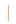 11th May 2018Dear Parents,As you may have noticed on the newsletter, we will be holding a dance performance on May 22nd at 1.45pm in the village hall. Each class will be contributing to this performance and we would love you to come and watch if possible.The dances are all linked to the children’s topics this term and we have all enjoyed working on these for the past few weeks.We need your help with costumes please and would be very grateful if you could provide your child with the following in a named bag … Pedrevan - Dark top and bottoms (T shirts or long sleeved tops, shorts, trousers or leggings)Lostledan - Red top and dark bottoms (T shirts or long sleeved tops, shorts, trousers or leggings)Kwilkyn – Blue / green top and bottoms (T shirts or long sleeved tops, shorts, trousers or leggings)In all cases, the costumes need to be comfortable for dancing and moving around.We look forward to seeing you then,Many thanks,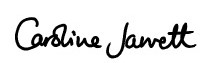 Caroline Jarrett